A guide to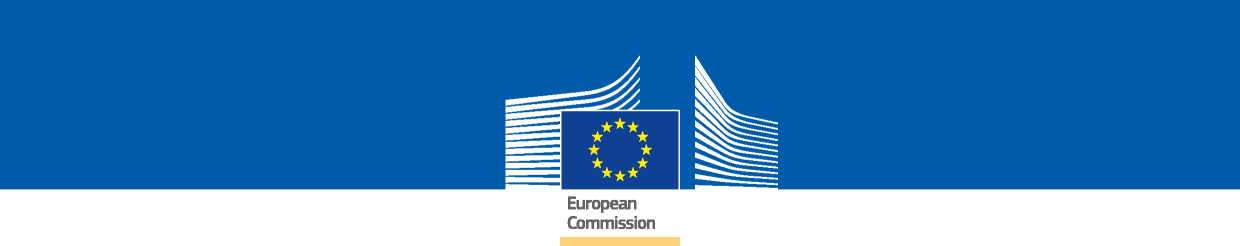 ICT-related activities in WP2018-20 (2020 update)ICT in H2020 - an overviewICT is present in many of the H2020 areas. This guide is designed to help potential proposers find ICT-related topics across the different parts of H2020 in work programme 2018-20.Like in previous work programmes (2014-15 and 2016-17), actions supported through the last phase of Horizon 2020 will cover the full innovation chain, from basic research to market uptake:Advanced research to uncover radically new technological possibilities and ICT contributions to upstream research and innovation are addressed in the ‘excellent science’ part of the work programme, respectively under ‘future and emerging technologies’ and ‘European research infrastructures’ (‘Infrastructures’);Research and innovation activities on generic ICT technologies either driven by industrial roadmaps or through a bottom-up approach are addressed in the ‘leadership in enabling and industrial technologies’ (LEIT) part of the work programme;Multi-disciplinary application-driven research and innovation leveraging ICT to tackle societal challenges are addressed in the different ‘societal challenges’.However, although the overall structure of this work programme is similar to previous ones, a few changes need to be taken into account:A new part is introduced to implement a pilot of the European Innovation Council (EIC), bringing together several innovation support schemes: the SME Instrument, the Fast Track to Innovation (FTI), FET Open, and Horizon Prizes. Each addresses the needs of a particular community in the innovation ecosystem.Activities aiming at supporting innovative SMEs through the dedicated SME instrument are now all grouped together in a single fully bottom-up topic.As part of the EIC pilot, FET Open should provide a bold exploratory engine that shatters the frontiers of current thinking, and aims at combining high scientific ambition with concrete technological implications.While the concept of focus area has been strengthened further, the ‘cross-cutting activities’ part introduced in the previous work programme is now replaced by virtually linked calls.A smaller number of major actions which cut across the programme boundaries are implemented as focus areas. Each of these aligns with major political or policy drivers, and is endowed with a substantial budget to allow for work of sufficient scale, depth and breadth. The linking of topics from different parts of the work programme is achieved through aligning aspects of the implementation such as proposal submission deadlines and evaluation procedures, and also putting in place measures to share information and create synergies between ongoing projects throughout the life-cycle (e.g. publicity, project monitoring). At the same time, the ‘contributing’ calls and topics remain within the structure and logic of their respective work programme parts in Horizon 2020. Overall the expected effect is to get more from the same investment and build critical mass where it is needed.• The following priorities are addressed through focus areas: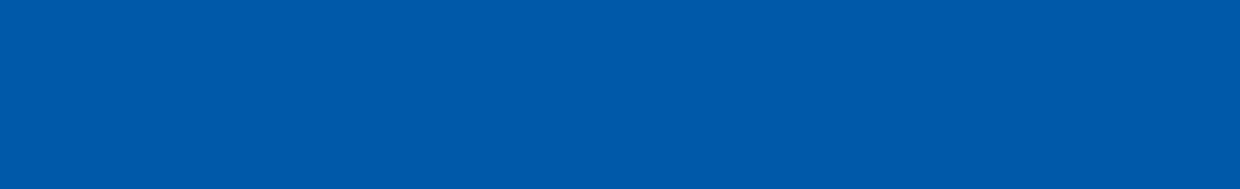 ° ‘Building a low-carbon, climate resilient future’ (LC) (total budget: 3.7 billion euros),° ‘Connecting economic and environmental gains - the Circular Economy‘ (CE) (1 billion euros),° ‘Digitising and transforming European industry and services’ (DT) (1.8 billion euros),° ‘Boosting the effectiveness of the Security Union’ (SU) (1 billion euros), which notably includes activities related to cybersecurity.• The structure of all work programme parts was streamlined in order to have fewer and bigger calls with high impact, as well as fewer and broader topics, each supporting a balanced portfolio of projects.The following sections give more details on ICT-related activities in the different parts. A list of the topics of 2018, 2019 and 2020 where ICT’s contribution is the most relevant is also provided in annex (with the main call details).The detailed description of all these topics can be found in the complete work programme with the references available in the table of the annex.Note that ICT is also addressed by the European Research Council (ERC) and the Marie Skłodowska-Curie actions, which are not covered in this document.ICT in 'Excellent science'Future and Emerging Technologies (FET)FET Open: novel ideas for radically new technologiesFET Open, which represents 40% of the overall FET budget in Horizon 2020, is entirely non-prescriptive with regards to the nature or purpose of the technologies that are envisaged. FET Open covers all technological areas and no budget is specifically earmarked for ICT.In WP2018-20, FET Open is part of the European Innovation Council pilot and the call text has been simplified for a clearer scope.FET Open also calls for coordination and support for communication, innovation and horizon scanning.The FET Innovation Launchpad, which was started in the previous work programme and aimed at stimulating innovation by initiating entrepreneurial activities around results from FET research projects, has been refined to take into account experience from the first call.FET Proactive: boosting emerging technologiesTwo calls are proposed in FET proactive, one specifically addressing international cooperation High Performance Computing and another one entitled ‘Boosting emerging technologies’, with its main topic for 2020 (‘FETPROACT-EIC-07-2020: FET Proactive: emerging paradigms and communities') covering three different emerging areas.Amongst the two other topics of this second call, one proves particularly relevant to ICT, since it is aims at supporting community building in Neuromorphic Computing Technologies.FET Flagships: tackling grand interdisciplinary science and technology challengesThe two flagships launched in 2013, and already addressed in the previous work programmes, will be further developed and supported (the Graphene flagship, and the Human Brain Project (HBP)) while the support to a third flagship on Quantum Technologies will be initiated.Preparatory actions for new FET flagships will also be funded.Research infrastructurese-InfrastructuresThe Research Infrastructures part of work programme 2018-20 will provide support to actions included in the 2016 Communication from the Commission on the European Cloud Initiative1, in particular to further integrate and consolidate e-infrastructure platforms, to connect the ESFRI (European Strategy Forum on Research Infrastructures) infrastructures to the European Open Science Cloud, and to develop a European Data Infrastructure (EDI). This will mainly happen through the four following calls:‘Implementing the European Open Science Cloud’,‘Integrating and opening research infrastructures of European interest’,‘European Data Infrastructure’,‘Demonstrating the role of Research Infrastructures in the translation of Open Science into Open Innovation’. ICT in ‘Leadership in Enabling and Industrial Technologies'Compared with previous work programmes, the structure of the section of the ‘Leadership in Enabling and Industrial Technologies’ pillar which is dedicated to ICT has been revised and aligned with the main political priorities in the digital area:Artificial Intelligence and Technologies for Digitising European Industry and Economy,European Data Infrastructure (EDI),5G and Connected and Automated Mobility,Next Generation Internet (NGI),Cybersecurity.The corresponding activities are mainly covered through three calls:a generic call on Information and Communication Technologies,a call dedicated to the implementation of the DEI (Digitising European Industry) strategy (through support to digital innovation hubs, the development of platforms and large-scale pilots) and the contribution of LEIT-ICT to the DT focus area of WP2018-20,a call on cybersecurity (which contributes to the focus area ‘Boosting the effectiveness of the Security Union’). These calls are complemented by two dedicated joint calls with Japan and South Korea.Several topics of the sections of the programme addressing ‘Nanotechnologies, Advanced Materials, Biotechnology and Advanced Manufacturing and Processing’ and ‘Space’ also address challenges related to digitisation and contribute to the DT focus area.ICT in the ‘European Innovation Council’ (EIC) pilotSME participation is encouraged throughout the work programme and in particular in the priorities ‘Industrial Leadership’ and ‘Societal Challenges’. Dedicated SME support is channelled through the SME instrument (EIC Accelerator), introduced in the Work Programme 2014-2015, which promotes SMEs’ innovation activities from concept to market. In 2016-17, all topics using the SME instrument were grouped in a continuously open common call. For 2018-20, this consolidation is pursued and the support to SMEs through this dedicated instrument takes the form of a single topic with a fully bottom-up approach (still with a continuously open call with four deadlines per year).Further to the success of its pilot phase, the Fast Track to Innovation (FTI) scheme, which was launched in 2015, is continued and now integrated in the EIC pilot. FTI takes a new approach to give the development of innovations the last push needed before their introduction to the market. It is the only fully bottom-up measure in Horizon 2020 promoting close-to-market innovation activities and open to all types of participants.FET Open has also become part of the EIC pilot (as EIC Pathfinder), with a simplified call text and the three following points for the expected impact:Scientific and technological contributions to the foundation of a new future technology,Potential for future social or economic impact or market creation,Building leading research and innovation capacity across Europe by involvement of key actors that can make a difference in the future, for example excellent young researchers, ambitious high-tech SMEs or first-time participants to FET under Horizon 2020.The EIC pilot also comprises a series of inducement prizes, out of which notably one on ‘Blockchains for Social Good’ and another one on ‘Affordable High-Tech for Humanitarian Aid’.ICT in ‘Societal challenges'Digitisation was retained as one of the five main political drivers to be taken into account in the design of WP2018-20, which led to the development of a major focus area dedicated to this priority (DT - ‘Digitising and transforming European industry and services’) and a further strengthening of the integration of the support to ICT-related R&I activities across LEIT and societal challenges (in continuation of the work initiated with the focus area on ‘Internet of Things’ of WP2016-17).Information and communication technologies also play an essential role in the focus area addressing security (SU - ‘Boosting the effectiveness of the Security Union), which notably covers cybersecurity and aims at bringing security-related research closer to other policies and societal challenges in the parts of H2020 where they belong.ICT contributions are expected in each of the seven societal challenges in Horizon 2020:SC1: Health, demographic change and wellbeing,SC2: Food security, sustainable agriculture and forestry, marine and maritime and inland water research and the bioeconomy,SC3: Secure, clean and efficient energy,SC4: Smart, green and integrated transport,SC5: Climate action, environment, resource efficiency and raw materials,SC6: Europe in a changing world - Innovative, inclusive and reflective societies,SC7: Secure societies - Protecting freedom and security of Europe and its citizens.In the societal challenges ICT is addressed through either specific topics or calls or as part of a broader set of contributing technologies in the description of the targeted activities.SC1 - Health, demographic change and wellbeingICT, which does have a prominent role in this societal challenge, is addressed mainly in two dedicated calls:‘Digital transformation in Health and Care’,‘Trusted digital solutions and Cybersecurity in Health and Care’.A few topics from the third call of this part of the work programme, ‘Better health and care, economic growth and sustainable health systems’, notably in its parts dedicated to ‘personalised medicine’ and ‘Supporting the digital transformation in health and care’ also include aspects related to ICT in their scope.SC2 - Food security, sustainable agriculture and forestry, marine and maritime and inland water research and the bioeconomyWith the “digital revolution” being considered as one important driver of innovation in the areas covered under this part of the programme, the number of topics for which the contribution of ICT proves relevant has increased significantly compared with previous work programmes.In addition to the two topics of the DT focus area presented in the LEIT-ICT part which address digital technologies for agriculture and rural development, each of the four calls of this part of the programme comprises ICT-relevant topics (some of which contributing to the focus area):‘Sustainable Food Security’,‘Blue Growth’,‘Rural Renaissance’,‘Food and Natural Resources’.SC3 - Secure, clean and efficient energyThe strategy outlined in the communication entitled ‘Accelerating Clean Energy Innovation’ adopted in November 2016 was a key input to the development of this part of the work programme. As this strategy clearly emphasizes the essential role of ICT to address the four innovation priorities in the area of energy (buildings, renewables, storage and electro-mobility), ICT-relevant topics can be found the six following parts of the unique call of SC3,‘Building a low-carbon, climate resilient future: secure, clean and efficient energy’:‘Energy efficiency’,‘Buildings in energy transition (B4E)’,‘Global leadership in renewables’,‘Smart and clean energy for consumers’,‘Smart citizen-centred energy system’,‘Smart Cities and Communities’.These topics complement other topics on ICT for energy which contribute directly to the DT and SU focus areas and are published under the LEIT-ICT and SC7 parts respectively.SC4 - Smart, green and integrated transportOne of the three calls of this part of the programme is dedicated to ‘automated road transport’ and fully contributes to the DT focus area. The two other calls also include topics for which the contribution of ICT clearly proves relevant:‘Mobility for growth’,‘Green vehicles’.SC5 - Climate action, environment, resource efficiency and raw materialsBoth of the two calls of this societal challenge contains topics where the contribution from ICT can prove relevant: ‘Greening the economy in line with the Sustainable Development Goals (SDGs)’,‘Building a low-carbon, climate resilient future: climate action in support of the Paris Agreement’.SC6 - Europe in a changing world - Innovative, inclusive and reflective societiesThis societal challenge provides a significant contribution to the DT focus area. ICT-related topics can be found in each of the three main calls proposed for 2018-20:‘Migration’,‘Socioeconomic and cultural transformations in the context of the fourth industrial revolution’,‘Governance for the future’.SC7 - Secure societies - Protecting freedom and security of Europe and its citizensThis part of the work programme is structured around four calls out of which three are particularly relevant for ICT:‘Protecting the infrastructure of Europe and the people in the European smart cities’, which contains topics cutting across physical and cyber-security,‘Artificial Intelligence and security: providing a balanced assessment of opportunities and challenges for Law Enforcement in Europe’, which addresses the challenges and opportunities offered by AI in Law Enforcement,‘Digital Security’, which addresses cybersecurity, digital privacy and data protection, and contains a topic cutting across SC3 and SC7.The third call of this part of the work programme, entitled ‘Security’, also contains a few topics of relevance to ICT.Important disclaimerThis document presents an overview of ICT-related activities to be supported in the work programme 2018-2020 of Horizon 2020. Readers should refer to the official version on the Horizon 2020 Programme published on the Horizon 2020 website and on the Participant Portal (http://ec.europa.eu/research/participants/portal), notably for the call conditions.Annex - Detailed list of topicsNote:	For deadlines:	- shaded cells in the table correspond to two-stage calls,- dates are in format dd/mm/yy.Topic IDTopic titleBudget (M€)OpeningDeadline 2018Deadline 2019Deadline 2020Excellent ScienceExcellent ScienceExcellent ScienceExcellent ScienceExcellent ScienceExcellent ScienceExcellent ScienceFuture and Emerging Technologies (FET)Future and Emerging Technologies (FET)Future and Emerging Technologies (FET)Future and Emerging Technologies (FET)Future and Emerging Technologies (FET)Future and Emerging Technologies (FET)Future and Emerging Technologies (FET)FET Open: novel ideas for radically new technologiesFET Open: novel ideas for radically new technologiesFET Open: novel ideas for radically new technologiesFET Open: novel ideas for radically new technologiesFET Open: novel ideas for radically new technologiesFET Open: novel ideas for radically new technologiesFET Open: novel ideas for radically new technologiesFETOPEN-01-2018-2019-2020FET-Open Challenging Current Thinking181.2
163.3
354.207/11/1716/05/18
24/01/19
18/09/19

13/05/20FETOPEN-02-2018FET-Open Coordination and Support Actions2.007/11/1711/04/18FETOPEN-03-2018-2019-2020FET Innovation Launchpad2.5
2.7
3.007/11/17
07/11/17
09/10/1916/10/18
08/10/19

14/10/20FET Proactive - Boosting emerging technologiesFET Proactive - Boosting emerging technologiesFET Proactive - Boosting emerging technologiesFET Proactive - Boosting emerging technologiesFET Proactive - Boosting emerging technologiesFET Proactive - Boosting emerging technologiesFET Proactive - Boosting emerging technologiesFETPROACT-01-2018FET Proactive: emerging paradigms and communities88.031/10/1722/03/18FETPROACT-02-2018Community building in Neuromorphic Computing Technologies0.531/10/1722/03/18FETPROACT-03-2018FET ERA-NET Cofund6.005/06/1818/12/18FETPROACT-04-2019Community building and roadmapping for high performance and smart electrochemical energy storage0.526/07/1806/11/18FET Proactive topics in the EIC Enhanced Pilot (2019-2020) FET Proactive topics in the EIC Enhanced Pilot (2019-2020) FET Proactive topics in the EIC Enhanced Pilot (2019-2020) FET Proactive topics in the EIC Enhanced Pilot (2019-2020) FET Proactive topics in the EIC Enhanced Pilot (2019-2020) FET Proactive topics in the EIC Enhanced Pilot (2019-2020) FET Proactive topics in the EIC Enhanced Pilot (2019-2020) FETPROACT-EIC-05-2019(published in the EIC work programme part of Horizon 2020)FET Proactive: emerging paradigms and communities87.419/03/1908/10/19FETPROACT-EIC-06-2019(published in the EIC work programme part of Horizon 2020)EIC Transition to Innovation Activities26.019/03/1908/10/19FETPROACT-EIC-07-2020FET Proactive: emerging paradigms and communities50.019/11/1922/04/20FETPROACT-EIC-08-2020Environmental Intelligence18.019/11/1922/04/20The topic(s) below are not part of the European Innovation Council Enhanced PilotThe topic(s) below are not part of the European Innovation Council Enhanced PilotThe topic(s) below are not part of the European Innovation Council Enhanced PilotThe topic(s) below are not part of the European Innovation Council Enhanced PilotThe topic(s) below are not part of the European Innovation Council Enhanced PilotThe topic(s) below are not part of the European Innovation Council Enhanced PilotThe topic(s) below are not part of the European Innovation Council Enhanced PilotFETPROACT-09-2020Neuromorphic computing technologies15.019/11/1922/04/20FET Proactive - High Performance ComputingFET Proactive - High Performance ComputingFET Proactive - High Performance ComputingFET Proactive - High Performance ComputingFET Proactive - High Performance ComputingFET Proactive - High Performance ComputingFET Proactive - High Performance ComputingFETHPC-01-2018International Cooperation on HPC4.001/02/1815/05/18FETHPC-04-2020International Cooperation on HPC0.519/11/1922/04/20FET Flagships - Tackling grand interdisciplinary science and technology challengesFET Flagships - Tackling grand interdisciplinary science and technology challengesFET Flagships - Tackling grand interdisciplinary science and technology challengesFET Flagships - Tackling grand interdisciplinary science and technology challengesFET Flagships - Tackling grand interdisciplinary science and technology challengesFET Flagships - Tackling grand interdisciplinary science and technology challengesFET Flagships - Tackling grand interdisciplinary science and technology challengesFETFLAG-01-2018Preparatory Actions for new FET Flagships6.031/10/1720/02/1818/09/18FETFLAG-02-2018ERA-NET Cofund for FET Flagships10.031/10/1717/04/18FETFLAG-03-2018FET Flagship on Quantum Technologies132.031/10/1720/02/18FETFLAG-04-2020Quantum Flagship - ERA-NET Cofund15.006/02/2007/05/20FETFLAG-05-2020Complementary call on Quantum Computing19.709/07/1913/11/19FETFLAG-06-2020International Cooperation on Quantum Technologies0.509/07/1913/11/19FETFLAG-07-2020Training and Education on Quantum Technologies0.309/07/1913/11/19Research InfrastructuresResearch InfrastructuresResearch InfrastructuresResearch InfrastructuresResearch InfrastructuresResearch InfrastructuresResearch InfrastructuresImplementing the European Open Science CloudImplementing the European Open Science CloudImplementing the European Open Science CloudImplementing the European Open Science CloudImplementing the European Open Science CloudImplementing the European Open Science CloudImplementing the European Open Science CloudINFRAEOSC-01-2018European Open Science Cloud for Research12.005/12/1722/03/18INFRAEOSC-02-2019Prototyping new innovative services28.516/10/1829/01/19INFRAEOSC-03-2020Integration and consolidation of the existing pan-European access mechanism to public research infrastructures and commercial services through the EOSC Portal40.919/11/1922/04/20INFRAEOSC-04-2018Connecting ESFRI infrastructures through Cluster projects95.005/12/1722/03/18INFRAEOSC-05-2018-2019Support to the EOSC Governance50.010/01/1826/07/1819/04/1821/11/18INFRAEOSC-06-2019-2020Enhancing the EOSC portal and connecting thematic clouds2.014/11/1820/03/19INFRAEOSC-07-2020Increasing the service offer of the EOSC Portal24.019/11/1922/04/20Integrating and opening research infrastructures of European interestIntegrating and opening research infrastructures of European interestIntegrating and opening research infrastructures of European interestIntegrating and opening research infrastructures of European interestIntegrating and opening research infrastructures of European interestIntegrating and opening research infrastructures of European interestIntegrating and opening research infrastructures of European interestINFRAIA-01-2018-2019Integrating Activities for Advanced Communities101.5125.005/12/1714/11/1822/03/1820/03/19INFRAIA-02-2020Integrating Activities for Starting Communities115.028/11/1917/03/20INFRAIA-03-2020Pilot for a new model of Integrating Activities45.028/11/1917/03/20European Data InfrastructureEuropean Data InfrastructureEuropean Data InfrastructureEuropean Data InfrastructureEuropean Data InfrastructureEuropean Data InfrastructureEuropean Data InfrastructureINFRAEDI-01-2018Pan-European High Performance Computing infrastructure and services (PRACE)24.005/12/1722/03/18INFRAEDI-02-2018HPC PPP - Centres of Excellence on HPC74.005/12/1722/03/18INFRAEDI-03-2018Support to the governance of High Performance Computing Infrastructures0.905/12/1722/03/18INFRAEDI-05-2020Centres of Excellence in exascale computing20.009/07/1913/11/19Demonstrating the role of Research Infrastructures in the translation of Open Science into Open InnovationDemonstrating the role of Research Infrastructures in the translation of Open Science into Open InnovationDemonstrating the role of Research Infrastructures in the translation of Open Science into Open InnovationDemonstrating the role of Research Infrastructures in the translation of Open Science into Open InnovationDemonstrating the role of Research Infrastructures in the translation of Open Science into Open InnovationDemonstrating the role of Research Infrastructures in the translation of Open Science into Open InnovationDemonstrating the role of Research Infrastructures in the translation of Open Science into Open InnovationINFRAINNOV-01-2019Stimulate the innovation potential of SMEs8.016/10/1829/01/19INFRAINNOV-02-2019Network of research infrastructure Industrial Liaison and Contact Officers1.514/11/1820/03/19INFRAINNOV-03-2020Co-Innovation platform for research infrastructure technologies35.028/11/1917/03/20INFRAINNOV-04-2020Innovation pilots30.028/11/1917/03/20Industrial LeadershipIndustrial LeadershipIndustrial LeadershipIndustrial LeadershipIndustrial LeadershipIndustrial LeadershipIndustrial LeadershipLEIT - Information and Communication TechnologiesLEIT - Information and Communication TechnologiesLEIT - Information and Communication TechnologiesLEIT - Information and Communication TechnologiesLEIT - Information and Communication TechnologiesLEIT - Information and Communication TechnologiesLEIT - Information and Communication TechnologiesInformation and Communication TechnologiesInformation and Communication TechnologiesInformation and Communication TechnologiesInformation and Communication TechnologiesInformation and Communication TechnologiesInformation and Communication TechnologiesInformation and Communication TechnologiesArtificial Intelligence and Technologies for Digitising European Industry and EconomyArtificial Intelligence and Technologies for Digitising European Industry and EconomyArtificial Intelligence and Technologies for Digitising European Industry and EconomyArtificial Intelligence and Technologies for Digitising European Industry and EconomyArtificial Intelligence and Technologies for Digitising European Industry and EconomyArtificial Intelligence and Technologies for Digitising European Industry and EconomyArtificial Intelligence and Technologies for Digitising European Industry and EconomyICT-01-2019Computing technologies and engineering methods for cyber-physical systems of systems40.016/10/1828/03/19ICT-02-2018Flexible and Wearable Electronics30.031/10/1717/04/18ICT-03-2018-2019Photonics Manufacturing Pilot Lines for Photonic Components and Devices30.030.031/10/1716/10/1817/04/1828/03/19ICT-04-2018Photonics based manufacturing, access to photonics, datacom photonics and connected lighting55.031/10/1717/04/18ICT-05-2019Application driven Photonics components76.516/10/1828/03/19ICT-06-2019Unconventional Nanoelectronics30.016/10/1828/03/19ICT-07-2018Electronic Smart Systems (ESS)48.031/10/1717/04/18ICT-08-2019Security and resilience for collaborative manufacturing environments11.016/10/1828/03/19ICT-09-2019-2020Robotics in Application Areas50.016/10/1828/03/19ICT-10-2019-2020Robotics Core Technology42.016/10/1828/03/19ICT-46-2020Robotics in Application Areas and Coordination & Support83.019/11/1922/04/20ICT-47-2020Research and Innovation boosting promising robotics applications20.019/11/1922/04/20ICT-48-2020Towards a vibrant European network of AI excellence centres50.009/07/1913/11/19ICT-49-2020Artificial Intelligence on demand platform20.019/11/1922/04/20ICT-38-2020Artificial intelligence for manufacturing48.009/07/1916/01/20ICT-36-2020Disruptive photonics technologies47.519/11/1922/04/20ICT-37-2020Advancing photonics technologies and application driven photonics components and the innovation ecosystem48.019/11/1922/04/20ICT-50-2020Software Technologies30.009/07/1916/01/20European Data Infrastructure: HPC, Big Data and Cloud technologiesEuropean Data Infrastructure: HPC, Big Data and Cloud technologiesEuropean Data Infrastructure: HPC, Big Data and Cloud technologiesEuropean Data Infrastructure: HPC, Big Data and Cloud technologiesEuropean Data Infrastructure: HPC, Big Data and Cloud technologiesEuropean Data Infrastructure: HPC, Big Data and Cloud technologiesEuropean Data Infrastructure: HPC, Big Data and Cloud technologiesICT-11-2018-2019HPC and Big Data enabled Large-scale Test-beds and Applications50.040.031/10/1726/07/1817/04/1814/11/18ICT-12-2018-2020Big Data technologies and extreme-scale analytics31.031/10/1717/04/18ICT-13-2018-2019Supporting the emergence of data markets and the data economy13.048.031/10/1716/10/1817/04/1828/03/19ICT-14-2019Co-designing Extreme Scale Demonstrators (EsD)80.026/07/1814/11/18ICT-15-2019-2020Cloud Computing30.016/10/1828/03/19ICT-16-2018Software Technologies20.031/10/1717/04/18ICT-51-2020Big Data technologies and extreme-scale analytics31.509/07/1916/01/20ICT-40-2020Cloud Computing: towards a smart cloud computing continuum20.019/11/1922/04/205G5G5G5G5G5G5GICT-17-20185G End to End Facility60.031/10/1731/01/18ICT-18-20185G for cooperative, connected and automated mobility (CCAM)50.031/10/1717/04/18ICT-19-2019Advanced 5G validation trials across multiple vertical industries92.026/07/1814/11/18ICT-20-2019-20205G Long Term Evolution44.016/10/1828/03/19ICT-21-2018EU-US Collaboration for advanced wireless platforms2.031/10/1717/04/18ICT-22-2018EU-China 5G Collaboration6.031/10/1731/01/18ICT-23-2019EU-Taiwan 5G collaboration4.005/09/1815/01/19ICT-52-20205G PPP – Smart Connectivity beyond 5G55.019/11/1922/04/20ICT-41-20205G PPP – 5G innovations for verticals with third party services49.019/11/1922/04/20ICT-42-20205G PPP – 5G core technologies innovation49.009/07/1916/01/20ICT-53-20205G PPP – 5G for Connected and Automated Mobility (CAM)30.009/07/1913/11/19Next Generation Internet (NGI)Next Generation Internet (NGI)Next Generation Internet (NGI)Next Generation Internet (NGI)Next Generation Internet (NGI)Next Generation Internet (NGI)Next Generation Internet (NGI)ICT-24-2018-2019Next Generation Internet - An Open Internet Initiative28.521.531/10/1716/10/1817/04/1828/03/19ICT-25-2018-2020Interactive Technologies3.020.031/10/1726/07/1817/04/1814/11/18ICT-26-2018-2020Artificial Intelligence20.031/10/1717/04/18ICT-27-2018-2020Internet of Things1.531/10/1717/04/18ICT-28-2018Future Hyper-connected Sociality21.031/10/1717/04/18ICT-29-2018A multilingual Next Generation Internet25.031/10/1717/04/18ICT-30-2019-2020An empowering, inclusive Next Generation Internet8.016/10/1828/03/19ICT-31-2018-2019EU-US collaboration on NGI2.53.531/10/1716/10/1817/04/1828/03/19ICT-54-2020Blockchain for the Next Generation Internet20.009/07/1916/01/20ICT-55-2020Interactive Technologies17.009/07/1913/11/19ICT-56-2020Next Generation Internet of Things48.509/07/1916/01/20ICT-57-2020An empowering, inclusive Next Generation Internet7.019/11/1922/04/20ICT-44-2020Next Generation Media17.509/07/1916/01/20Cross-cutting activitiesCross-cutting activitiesCross-cutting activitiesCross-cutting activitiesCross-cutting activitiesCross-cutting activitiesCross-cutting activitiesICT-32-2018STARTS - The Arts stimulating innovation9.031/10/1717/04/18ICT-33-2019Startup Europe for Growth and Innovation Radar11.516/10/1828/03/19ICT-34-2018-2019Pre-Commercial Procurement open6.06.031/10/1716/10/1817/04/1828/03/19ICT-35-2018Fintech: Support to experimentation frameworks and regulatory compliance2.531/10/1717/04/18ICT-45-2020Reinforcing European presence in international ICT standardisation: Standardisation Observatory and Support Facility4.009/07/1913/11/19International Cooperation activitiesInternational Cooperation activitiesInternational Cooperation activitiesInternational Cooperation activitiesInternational Cooperation activitiesInternational Cooperation activitiesInternational Cooperation activitiesICT-58-2020International partnership building between European and African innovation hubs11.019/11/1922/04/20Digitising and transforming European industry and services: digital innovation hubs and platformsDigitising and transforming European industry and services: digital innovation hubs and platformsDigitising and transforming European industry and services: digital innovation hubs and platformsDigitising and transforming European industry and services: digital innovation hubs and platformsDigitising and transforming European industry and services: digital innovation hubs and platformsDigitising and transforming European industry and services: digital innovation hubs and platformsDigitising and transforming European industry and services: digital innovation hubs and platformsSupport to HubsSupport to HubsSupport to HubsSupport to HubsSupport to HubsSupport to HubsSupport to HubsDT-ICT-01-2019Smart Anything Everywhere49.016/10/1802/04/19DT-ICT-02-2018Robotics - Digital Innovation Hubs (DIH)66.031/10/1817/04/18DT-ICT-03-2020I4MS (phase 4) - uptake of digital game changers and digital manufacturing platforms71.009/07/1913/11/19DT-ICT-04-2020Photonics Innovation Hubs19.019/11/1922/04/20DT-ICT-05-2020Big Data Innovation Hubs30.509/07/1913/11/19DT-ICT-06-2018Coordination and Support Activities for Digital Innovation Hub network1.031/10/1817/04/18Platforms and PilotsPlatforms and PilotsPlatforms and PilotsPlatforms and PilotsPlatforms and PilotsPlatforms and PilotsPlatforms and PilotsDT-ICT-07-2018-2019Digital Manufacturing Platforms for Connected Smart Factories48.047.031/10/1816/10/1817/04/1802/04/19DT-ICT-08-2019Agricultural digital integration platforms30.026/07/1814/11/18DT-ICT-09-2020Digital service platforms for rural economies30.019/11/1922/04/20DT-ICT-10-2018-19Interoperable and smart homes and grids30.026/07/1814/11/18DT-ICT-11-2019Big data solutions for energy30.016/10/1802/04/19DT-ICT-12-2020The smart hospital of the future40.019/11/1922/04/20DT-ICT-13-2019Digital Platforms/Pilots Horizontal Activities4.026/07/1814/11/18CybersecurityCybersecurityCybersecurityCybersecurityCybersecurityCybersecurityCybersecuritySU-ICT-01-2018Dynamic countering of cyber-attacks40.015/03/1828/08/18SU-ICT-02-2020Building blocks for resilience in evolving ICT systems47.025/07/1919/11/19SU-ICT-03-2020Advanced cybersecurity and digital privacy technologies50.001/02/1829/05/18SU-ICT-04-2019Quantum Key Distribution testbed15.015/03/1828/08/18EU-Japan Joint CallEU-Japan Joint CallEU-Japan Joint CallEU-Japan Joint CallEU-Japan Joint CallEU-Japan Joint CallEU-Japan Joint CallEUJ-01-2018Advanced technologies (Security/Cloud/IoT/BigData) for a hyper-connected society in the context of Smart City3.031/10/1731/01/18EUJ-02-20185G and beyond3.031/10/1731/01/18EU-Korea Joint CallEU-Korea Joint CallEU-Korea Joint CallEU-Korea Joint CallEU-Korea Joint CallEU-Korea Joint CallEU-Korea Joint CallEUK-01-2018Cloud, IoT and AI technologies2.231/10/1731/01/18EUK-02-20185G4.031/10/1731/01/18LEIT - Nanotechnologies, Advanced Materials, Biotechnology and Advanced Manufacturing and ProcessingLEIT - Nanotechnologies, Advanced Materials, Biotechnology and Advanced Manufacturing and ProcessingLEIT - Nanotechnologies, Advanced Materials, Biotechnology and Advanced Manufacturing and ProcessingLEIT - Nanotechnologies, Advanced Materials, Biotechnology and Advanced Manufacturing and ProcessingLEIT - Nanotechnologies, Advanced Materials, Biotechnology and Advanced Manufacturing and ProcessingLEIT - Nanotechnologies, Advanced Materials, Biotechnology and Advanced Manufacturing and ProcessingLEIT - Nanotechnologies, Advanced Materials, Biotechnology and Advanced Manufacturing and ProcessingFoundations for tomorrow's industryFoundations for tomorrow's industryFoundations for tomorrow's industryFoundations for tomorrow's industryFoundations for tomorrow's industryFoundations for tomorrow's industryFoundations for tomorrow's industryMaterials characterisation and computational modellingMaterials characterisation and computational modellingMaterials characterisation and computational modellingMaterials characterisation and computational modellingMaterials characterisation and computational modellingMaterials characterisation and computational modellingMaterials characterisation and computational modellingDT-NMBP-07-2018Open Innovation Test Beds for Characterisation44.031/10/1723/01/1828/06/18DT-NMBP-09-2018Accelerating the uptake of materials modelling software44.031/10/1723/01/1828/06/18DT-NMBP-08-2019Real-time nano-characterisation technologies37.816/10/1822/01/1903/09/19DT-NMBP-10-2019Adopting materials modelling to challenges in manufacturing processes37.816/10/1822/01/1903/09/19DT-NMBP-11-2020Open Innovation Platform for Materials Modelling12.003/07/1905/02/20Industry CommonsIndustry CommonsIndustry CommonsIndustry CommonsIndustry CommonsIndustry CommonsIndustry CommonsDT-NMBP-40-2020Creating an open market place for industrial data403/07/1912/12/1914/05/20Transforming European IndustryTransforming European IndustryTransforming European IndustryTransforming European IndustryTransforming European IndustryTransforming European IndustryTransforming European IndustryFactories of the FutureFactories of the FutureFactories of the FutureFactories of the FutureFactories of the FutureFactories of the FutureFactories of the FutureDT-FOF-01-2018Skills needed for new Manufacturing jobs2.031/10/1722/02/18DT-FOF-02-2018Effective Industrial Human-Robot Collaboration79.031/10/1722/02/18DT-FOF-03-2018Innovative manufacturing of opto-electrical parts79.031/10/1722/02/18DT-FOF-04-2018Pilot lines for metal Additive Manufacturing79.031/10/1722/02/18DT-FOF-05-2019Open Innovation for collaborative production engineering106.6(incl. oneothertopic)16/10/1821/02/19DT-FOF-08-2019Pilot lines for modular factories106.6(incl. oneothertopic)16/10/1821/02/19DT-FOF-12-2019Handling systems for flexible materials106.6(incl. oneothertopic)16/10/1821/02/19DT-NMBP-18-2019Materials, manufacturing processes and devices for organic and large area electronics20.016/10/1822/01/1903/09/19DT-NMBP-19-2019Advanced materials for additive manufacturing20.416/10/1822/01/1903/09/19DT-NMBP-20-2018A digital 'plug and produce' online equipment platform for manufacturing15.028/11/1708/03/18DT-FOF-07-2020Assembly of micro parts100 (incl. one other topic)03/07/1905/02/20DT-FOF-09-2020Energy-efficient manufacturing system management100 (incl. one other topic)03/07/1905/02/20DT-FOF-11-2020Quality control in smart manufacturing100 (incl. one other topic)03/07/1905/02/20BiotechnologyBiotechnologyBiotechnologyBiotechnologyBiotechnologyBiotechnologyBiotechnologyBIOTEC-07-2020Multi-omics for genotype-phenotype associations56(incl. one other topic)03/07/1912/12/1914/05/20Industrial sustainabilityIndustrial sustainabilityIndustrial sustainabilityIndustrial sustainabilityIndustrial sustainabilityIndustrial sustainabilityIndustrial sustainabilitySustainable Process Industry (SPIRE)Sustainable Process Industry (SPIRE)Sustainable Process Industry (SPIRE)Sustainable Process Industry (SPIRE)Sustainable Process Industry (SPIRE)Sustainable Process Industry (SPIRE)Sustainable Process Industry (SPIRE)DT-SPIRE-06-2019Digital technologies for improved performance in cognitive production plants32.916/10/1821/02/19LC-SPIRE-08-2020Novel high performance materials and components31.903/07/1905/02/20DT-SPIRE-11-2020Artificial Intelligence and Big Data Technologies for Process Industries0.603/07/1905/02/20Cultural heritageCultural heritageCultural heritageCultural heritageCultural heritageCultural heritageCultural heritageNMBP-33-2018Innovative and affordable solutions for the preventive conservation of cultural heritage16.031/10/1723/01/1828/06/18Energy-efficient buildings (EEB)Energy-efficient buildings (EEB)Energy-efficient buildings (EEB)Energy-efficient buildings (EEB)Energy-efficient buildings (EEB)Energy-efficient buildings (EEB)Energy-efficient buildings (EEB)LC-EEB-02-2018Building information modelling adapted to efficient renovation35.031/10/1722/02/18LC-EEB-06-2018-20ICT enabled, sustainable and affordable residential building construction, design to end of life35.031/10/1722/02/18LC-EEB-07-2020Smart Operation of Proactive Residential Buildings52.5 (incl. one other topic)03/07/1905/02/20LC-EEB-08-2020Digital Building Twins52.5 (incl. one other topic)03/07/1905/02/20LEIT - SpaceLEIT - SpaceLEIT - SpaceLEIT - SpaceLEIT - SpaceLEIT - SpaceLEIT - SpaceSpaceSpaceSpaceSpaceSpaceSpaceSpaceEarth observationEarth observationEarth observationEarth observationEarth observationEarth observationEarth observationDT-SPACE-01-EO-2018-2020Copernicus market uptake9.09.031/10/1716/10/1806/03/1812/03/19DT-SPACE-06-EO-2019International Cooperation Copernicus - Designing EO downstream applications with international partners5.016/10/1812/03/19Artificial Intelligence and SpaceArtificial Intelligence and SpaceArtificial Intelligence and SpaceArtificial Intelligence and SpaceArtificial Intelligence and SpaceArtificial Intelligence and SpaceArtificial Intelligence and SpaceDT-SPACE-25-EO-2020Big data technologies and Artificial Intelligence for Copernicus10.005/11/1905/03/20Space business, entrepreneurship, outreach and educationSpace business, entrepreneurship, outreach and educationSpace business, entrepreneurship, outreach and educationSpace business, entrepreneurship, outreach and educationSpace business, entrepreneurship, outreach and educationSpace business, entrepreneurship, outreach and educationSpace business, entrepreneurship, outreach and educationDT-SPACE-09-BIZ-2019Space hubs (support to start-ups)2.016/10/1812/03/19DT-SPACE-26-BIZ-2020Space hubs (support to start-ups)2.005/11/1905/03/20Space technologies, science and explorationSpace technologies, science and explorationSpace technologies, science and explorationSpace technologies, science and explorationSpace technologies, science and explorationSpace technologies, science and explorationSpace technologies, science and explorationLC-SPACE-14-TEC-2018-2019Earth observation technologies8.08.031/10/1716/10/1806/03/1812/03/19SPACE-15-TEC-2018Satellite communication technologies9.031/10/1706/03/18SPACE-29-TEC-2020Satellite communication technologies9.005/11/1905/03/20SPACE-30-SCI-2020Scientific data exploitation9.005/11/1905/03/20Artificial Intelligence and SpaceArtificial Intelligence and SpaceArtificial Intelligence and SpaceArtificial Intelligence and SpaceArtificial Intelligence and SpaceArtificial Intelligence and SpaceArtificial Intelligence and SpaceSPACE-12-TEC-2018SRC - Space robotics technologies18.031/10/1706/03/18SPACE-27-TEC-2020SRC - Space robotics technologies9.005/11/1905/03/20EGNSS market uptakeEGNSS market uptakeEGNSS market uptakeEGNSS market uptakeEGNSS market uptakeEGNSS market uptakeEGNSS market uptakeDT-SPACE-EGNSS-2-2019-2020EGNSS applications fostering digitisation4.016/10/1805/03/19Societal ChallengesSocietal ChallengesSocietal ChallengesSocietal ChallengesSocietal ChallengesSocietal ChallengesSocietal ChallengesHealth, demographic change and wellbeingHealth, demographic change and wellbeingHealth, demographic change and wellbeingHealth, demographic change and wellbeingHealth, demographic change and wellbeingHealth, demographic change and wellbeingHealth, demographic change and wellbeingBetter Health and care, economic growth and sustainable health systemsBetter Health and care, economic growth and sustainable health systemsBetter Health and care, economic growth and sustainable health systemsBetter Health and care, economic growth and sustainable health systemsBetter Health and care, economic growth and sustainable health systemsBetter Health and care, economic growth and sustainable health systemsBetter Health and care, economic growth and sustainable health systemsPersonalised medicinePersonalised medicinePersonalised medicinePersonalised medicinePersonalised medicinePersonalised medicinePersonalised medicineSC1-BHC-05-2018International flagship collaboration with Canada for human data storage, integration and sharing to enable personalised medicine approaches40.007/11/1718/04/18SC1-BHC-06-2020Digital diagnostics – developing tools for supporting clinical decisions by integrating various diagnostic data40.004/07/1907/04/20SC1-HCO-01-2018-2019-2020Actions in support of the International Consortium for Personalised Medicine8.04.007/11/1726/07/1818/04/1816/04/19SC1-HCO-02-2018Data integration and data-driven in-silico models for enabling personalised medicine - a European standardization framework2.007/11/1718/04/18Innovative health and care industryInnovative health and care industryInnovative health and care industryInnovative health and care industryInnovative health and care industryInnovative health and care industryInnovative health and care industrySC1-HCO-18-2020Developing methodological approaches for improved clinical investigation and evaluation of high-risk medical devices2.004/07/1907/04/20Infectious diseases and improving global healthInfectious diseases and improving global healthInfectious diseases and improving global healthInfectious diseases and improving global healthInfectious diseases and improving global healthInfectious diseases and improving global healthInfectious diseases and improving global healthSC1-BHC-13-2019Mining big data for early detection of infectious disease threats driven by climate change and other factors30.026/07/1816/04/19SC1-BHC-20A-2020Pre-commercial procurement (PCP) for integrated care solutions25.0 
(incl. one other topic)04/07/1907/04/20Supporting the digital transformation in health and careSupporting the digital transformation in health and careSupporting the digital transformation in health and careSupporting the digital transformation in health and careSupporting the digital transformation in health and careSupporting the digital transformation in health and careSupporting the digital transformation in health and careSC1-DTH-12-2020Use of Real-World Data to advance research on the management of complex chronic conditions41.004/07/1907/04/20SC1-DTH-13-2020Implementation research for scaling up and transfer of innovative solutions involving digital tools for people-centred care20.004/07/1924/09/1907/04/20SC1-HCC-10-2020Towards a Health research and innovation Cloud: Capitalising on data sharing initiatives in health research3.004/07/19Digital transformation in Health and CareDigital transformation in Health and CareDigital transformation in Health and CareDigital transformation in Health and CareDigital transformation in Health and CareDigital transformation in Health and CareDigital transformation in Health and CareSC1-DTH-01-2019Big data and Artificial Intelligence for monitoring health status and quality of life after the cancer treatment35.016/10/18SC1-DTH-02-2020Personalised early risk prediction, prevention and intervention based on Artificial Intelligence and Big Data technologies32.019/11/1922/04/20SC1-DTH-03-2018Adaptive smart working and living environments supporting active and healthy ageing25.007/11/1724/04/18SC1-DTH-04-2020International cooperation in smart living environments for ageing people8.019/11/1922/04/20SC1-DTH-05-2019Large scale implementation of digital innovation for health and care in an ageing society10.016/10/1824/04/19SC1-DTH-06-2020Accelerating the uptake of computer simulations for testing medicines and medical devices32.019/11/1922/04/20SC1-DTH-07-2018Exploiting the full potential of in-silico medicine research for personalized diagnostics and therapies in cloud-based environments35.007/11/1724/04/18SC1-DTH-08-2018Prototyping a European interoperable Electronic Health Record (EHR) exchange30.007/11/1724/04/18SC1-DTH-09-2019Scaling up the univocal Identification of Medicinal Products19.016/10/1824/04/19SC1-DTH-10-2019-2020Digital health and care services22.026/07/1814/11/18SC1-DTH-11-2019Large Scale pilots of personalised & outcome based integrated care20.016/10/1824/04/19SC1-DTH-14-2020Pre-commercial Procurement for Digital Health and Care Solutions9.019/11/1922/04/20SC1-HCC-01-2018Supporting investment in smart living environments for ageing well through certification1.007/11/1724/04/18SC1-HCC-02-2019Support for the large scale uptake of open service platforms in the Active and Healthy Ageing domain1.516/10/1824/04/19SC1-HCC-03-2018Support to further development of international cooperation in digital transformation of health and care2.007/11/1724/04/18SC1-HCC-04-2018Digital health and care services - support for strategy and (early) adoption3.007/11/1724/04/18SC1-HCC-05-2018Support to a Digital Health and Care Innovation initiative in the context of Digital Single Market strategy4.007/11/1724/04/18SC1-HCC-06-2020Coordination and Support to better data and secure cross-border digital infrastructures building on European capacities for genomics and personalised medicine4.009/07/1913/11/19SC1-HCC-07-2020Support for European eHealth Interoperability roadmap for deployment3.009/07/1913/11/19SC1-HCC-08-2020Scaling up innovation for active and healthy ageing2.019/11/1922/04/20SC1-HCC-09-2020Supporting deployment of eHealth in low and lower middle income countries in Africa for better health outcomes2.019/11/1922/04/20Trusted digital solutions and Cybersecurity in Health and CareTrusted digital solutions and Cybersecurity in Health and CareTrusted digital solutions and Cybersecurity in Health and CareTrusted digital solutions and Cybersecurity in Health and CareTrusted digital solutions and Cybersecurity in Health and CareTrusted digital solutions and Cybersecurity in Health and CareTrusted digital solutions and Cybersecurity in Health and CareFocus Area on Digitising and transforming European industry and servicesFocus Area on Digitising and transforming European industry and servicesFocus Area on Digitising and transforming European industry and servicesFocus Area on Digitising and transforming European industry and servicesFocus Area on Digitising and transforming European industry and servicesFocus Area on Digitising and transforming European industry and servicesFocus Area on Digitising and transforming European industry and servicesDT-TDS-01-2019Smart and healthy living at home60.026/07/1814/11/18DT-TDS-04-2020AI for Genomics and Personalised Medicine35.019/11/1922/04/20DT-TDS-05-2020AI for Health Imaging35.009/07/1913/11/19Focus Area on Boosting the effectiveness of the Security UnionFocus Area on Boosting the effectiveness of the Security UnionFocus Area on Boosting the effectiveness of the Security UnionFocus Area on Boosting the effectiveness of the Security UnionFocus Area on Boosting the effectiveness of the Security UnionFocus Area on Boosting the effectiveness of the Security UnionFocus Area on Boosting the effectiveness of the Security UnionSU-TDS-02-2018Toolkit for assessing and reducing cyber risks in hospitals and care centres to protect privacy/data/infrastructures35.007/11/1724/04/18SU-TDS-03-2018Raising awareness and developing training schemes on cybersecurity in hospitals1.007/11/1724/04/18Food security, sustainable agriculture and forestry, marine and maritime and inland water research and the bioeconomyFood security, sustainable agriculture and forestry, marine and maritime and inland water research and the bioeconomyFood security, sustainable agriculture and forestry, marine and maritime and inland water research and the bioeconomyFood security, sustainable agriculture and forestry, marine and maritime and inland water research and the bioeconomyFood security, sustainable agriculture and forestry, marine and maritime and inland water research and the bioeconomyFood security, sustainable agriculture and forestry, marine and maritime and inland water research and the bioeconomyFood security, sustainable agriculture and forestry, marine and maritime and inland water research and the bioeconomySustainable Food SecuritySustainable Food SecuritySustainable Food SecuritySustainable Food SecuritySustainable Food SecuritySustainable Food SecuritySustainable Food SecurityFrom functional ecosystems to healthy foodFrom functional ecosystems to healthy foodFrom functional ecosystems to healthy foodFrom functional ecosystems to healthy foodFrom functional ecosystems to healthy foodFrom functional ecosystems to healthy foodFrom functional ecosystems to healthy foodDT-SFS-14-2018Personalized Nutrition28.031/10/1713/02/18Building capacitiesBuilding capacitiesBuilding capacitiesBuilding capacitiesBuilding capacitiesBuilding capacitiesBuilding capacitiesDT-SFS-26-2019Food Cloud demonstrators10.016/10/1823/01/19SFS-31-2019ERANETs in agri-food21.016/10/1823/01/19Blue GrowthBlue GrowthBlue GrowthBlue GrowthBlue GrowthBlue GrowthBlue GrowthBG-02-2018Blue Bioeconomy Public-Public Partnership8.031/10/1713/02/18DT-BG-04-2018-2019Sustainable European aquaculture 4.0: nutrition and breeding6.016/10/1823/01/19Rural RenaissanceRural RenaissanceRural RenaissanceRural RenaissanceRural RenaissanceRural RenaissanceRural RenaissanceFrom farm to society: understanding dynamics and modernising policiesFrom farm to society: understanding dynamics and modernising policiesFrom farm to society: understanding dynamics and modernising policiesFrom farm to society: understanding dynamics and modernising policiesFrom farm to society: understanding dynamics and modernising policiesFrom farm to society: understanding dynamics and modernising policiesFrom farm to society: understanding dynamics and modernising policiesRUR-02-2018Socio-economic impacts of digitisation of agriculture and rural areas5.031/10/1713/02/1811/09/18Taking advantage of the digital revolutionTaking advantage of the digital revolutionTaking advantage of the digital revolutionTaking advantage of the digital revolutionTaking advantage of the digital revolutionTaking advantage of the digital revolutionTaking advantage of the digital revolutionDT-RUR-12-2018ICT Innovation for agriculture - Digital Innovation Hubs for Agriculture20.031/10/1713/02/18RUR-13-2018Enabling the farm advisor community to prepare farmers for the digital age7.031/10/1713/02/18RUR-14-2018Digital solutions and e-tools to modernise the CAP10.031/10/1713/02/18Food and Natural ResourcesFood and Natural ResourcesFood and Natural ResourcesFood and Natural ResourcesFood and Natural ResourcesFood and Natural ResourcesFood and Natural ResourcesFNR-02-2020Developing long-term monitoring and evaluation frameworks for the Common Agricultural Policy2.015/10/1922/01/20Secure, Clean and Efficient EnergySecure, Clean and Efficient EnergySecure, Clean and Efficient EnergySecure, Clean and Efficient EnergySecure, Clean and Efficient EnergySecure, Clean and Efficient EnergySecure, Clean and Efficient EnergyBuilding a low-carbon, climate resilient future: secure, clean and efficient energyBuilding a low-carbon, climate resilient future: secure, clean and efficient energyBuilding a low-carbon, climate resilient future: secure, clean and efficient energyBuilding a low-carbon, climate resilient future: secure, clean and efficient energyBuilding a low-carbon, climate resilient future: secure, clean and efficient energyBuilding a low-carbon, climate resilient future: secure, clean and efficient energyBuilding a low-carbon, climate resilient future: secure, clean and efficient energyEnergy efficiencyEnergy efficiencyEnergy efficiencyEnergy efficiencyEnergy efficiencyEnergy efficiencyEnergy efficiencyLC-SC3-EE-4-2019-2020Upgrading smartness of existing buildings through innovations for legacy equipment10.024/01/1903/09/19LC-SC3-EE-13-2018-2019-2020Enabling next-generation of smart energy services valorising energy efficiency and flexibility at demand-side as energy resource4.08.025/01/1824/01/1904/09/1803/09/19Buildings in energy transition (B4E)Buildings in energy transition (B4E)Buildings in energy transition (B4E)Buildings in energy transition (B4E)Buildings in energy transition (B4E)Buildings in energy transition (B4E)Buildings in energy transition (B4E)LC-SC3-B4E-3-2020Upgrading smartness of existing buildings through innovations for legacy equipment8.005/03/2010/09/20LC-SC3-B4E-5-2020Integrated design concepts for energy-efficient ICT in buildings3.016/07/1915/01/20LC-SC3-B4E-6-2020Big data for buildings12.016/07/1915/01/20LC-SC3-B4E-7-2020European building stock data 4.04.016/07/1915/01/20LC-SC3-B4E-10-2020Self-assessment and self-optimisation of buildings and appliances for a better energy performance6.016/07/1915/01/20LC-SC3-B4E-14-2020Enabling next-generation of smart energy services valorising energy efficiency and flexibility at demand-side6.005/03/2010/09/20Global leadership in renewablesGlobal leadership in renewablesGlobal leadership in renewablesGlobal leadership in renewablesGlobal leadership in renewablesGlobal leadership in renewablesGlobal leadership in renewablesLC-SC3-RES-31-2020Offshore wind basic science and balance of plant8.003/12/1921/04/20Smart and clean energy for consumersSmart and clean energy for consumersSmart and clean energy for consumersSmart and clean energy for consumersSmart and clean energy for consumersSmart and clean energy for consumersSmart and clean energy for consumersLC-SC3-EC-1-2018-2019-2020The role of consumers in changing the market through informed decision and collective actions5.05.025/01/1824/01/1904/09/1803/09/19LC-SC3-EC-3-2020Consumer engagement and demand response16.003/09/1929/01/20Smart citizen-centred energy systemSmart citizen-centred energy systemSmart citizen-centred energy systemSmart citizen-centred energy systemSmart citizen-centred energy systemSmart citizen-centred energy systemSmart citizen-centred energy systemLC-SC3-ES-1-2019Flexibility and retail market options for the distribution grid37.305/09/1805/02/19LC-SC3-ES-2-2019Solutions for increased regional cross-border cooperation in the transmission grid25.005/09/1805/02/19LC-SC3-ES-3-2018-2020Integrated local energy systems (Energy islands)26.315.005/12/1703/09/1905/04/1829/01/20LC-SC3-ES-4-2018-2020Decarbonising energy systems of geographical Islands19.040.005/12/1703/09/1905/04/1829/01/20LC-SC3-ES-5-2018-2020TSO - DSO - Consumer: Large-scale demonstrations of innovative grid services through demand response, storage and small-scale (RES) generation30.022.005/12/1703/09/1905/04/1829/01/20LC-SC3-ES-6-2019Research on advanced tools and technological development25.305/09/1805/02/19LC-SC3-ES-10-2020DC – AC/DC hybrid grid for a modular, resilient and high RES share grid development14.003/09/1929/01/20Smart Cities and CommunitiesSmart Cities and CommunitiesSmart Cities and CommunitiesSmart Cities and CommunitiesSmart Cities and CommunitiesSmart Cities and CommunitiesSmart Cities and CommunitiesLC-SC3-SCC-1-2018-2019-2020Smart Cities and Communities43.073.005/12/1705/04/1805/02/19LC-SC3-SCC-2-2020Positive Energy Districts and Neighbourhoods for urban energy transitions5.005/05/2001/09/20Smart, green and integrated transportSmart, green and integrated transportSmart, green and integrated transportSmart, green and integrated transportSmart, green and integrated transportSmart, green and integrated transportSmart, green and integrated transportMobility for growthMobility for growthMobility for growthMobility for growthMobility for growthMobility for growthMobility for growthBuilding a Low-Carbon, Climate Resilient Future: Low-Carbon and Sustainable TransportBuilding a Low-Carbon, Climate Resilient Future: Low-Carbon and Sustainable TransportBuilding a Low-Carbon, Climate Resilient Future: Low-Carbon and Sustainable TransportBuilding a Low-Carbon, Climate Resilient Future: Low-Carbon and Sustainable TransportBuilding a Low-Carbon, Climate Resilient Future: Low-Carbon and Sustainable TransportBuilding a Low-Carbon, Climate Resilient Future: Low-Carbon and Sustainable TransportBuilding a Low-Carbon, Climate Resilient Future: Low-Carbon and Sustainable TransportLC-MG-1-12-2020Cities as climate-resilient, connected multimodal nodes for smart and clean mobility: new approaches towards demonstrating and testing innovative solutions18.003/09/1909/01/2008/09/20Safe, integrated and resilient transport systemsSafe, integrated and resilient transport systemsSafe, integrated and resilient transport systemsSafe, integrated and resilient transport systemsSafe, integrated and resilient transport systemsSafe, integrated and resilient transport systemsSafe, integrated and resilient transport systemsMG-2-6-2019Moving freight by Water: Sustainable Infrastructure and Innovative Vessels30.005/09/1816/01/1912/09/19MG-2-7-2019Safety in an evolving road mobility environment8.005/09/1816/01/1912/09/19MG-2-11-2020Network and traffic management for future mobility20.003/09/1909/01/2008/09/20MG-2-13-2020Coordination and support for an integrated freight transport and logistics system1.003/12/1921/04/20Global leadership and competitivenessGlobal leadership and competitivenessGlobal leadership and competitivenessGlobal leadership and competitivenessGlobal leadership and competitivenessGlobal leadership and competitivenessGlobal leadership and competitivenessMG-3-1-2018Multidisciplinary and collaborative aircraft design tools and processes12.031/10/1730/01/1819/09/18MG-3-2-2018The Autonomous Ship20.031/10/1730/01/1819/09/18MG-3-4-2020Innovative electric network architectures and systems, optimising global energy, electrical power, data and communication for aviation10.003/12/1921/04/20MG-3-6-2020Towards sustainable urban air mobility15.003/12/1921/04/20MG-3-7-2020Improved Production and Maintenance Processes in Shipyards15.003/12/1921/04/20Accounting for the peopleAccounting for the peopleAccounting for the peopleAccounting for the peopleAccounting for the peopleAccounting for the peopleAccounting for the peopleMG-4-5-2019An inclusive digitally interconnected transport system meeting citizens' needs7.004/09/1824/04/19MG-4-7-2020Digitalisation of the transport system: data sharing3.003/12/1921/04/20MG-4-8-2020Advanced research methods and tools in support of transport/mobility researchers, planners and policy makers3.003/12/1921/04/20Blue growthBlue growthBlue growthBlue growthBlue growthBlue growthBlue growthMG-BG-01-2018	Unmanned and autonomous survey activities at seaUnmanned and autonomous survey activities at sea8.031/10/1704/04/18Digitising and Transforming European Industry and Services: Automated Road TransportDigitising and Transforming European Industry and Services: Automated Road TransportDigitising and Transforming European Industry and Services: Automated Road TransportDigitising and Transforming European Industry and Services: Automated Road TransportDigitising and Transforming European Industry and Services: Automated Road TransportDigitising and Transforming European Industry and Services: Automated Road TransportDigitising and Transforming European Industry and Services: Automated Road TransportDT-ART-01-2018Testing, validation and certification procedures for highly automated driving functions under various traffic scenarios based on pilot test data6.031/10/1704/04/18DT-ART-02-2018Support for networking activities and impact assessment for road automation9.031/10/1704/04/18DT-ART-03-2019Human centred design for the new driver role in highly automated vehicles8.004/12/1824/04/19DT-ART-04-2019Developing and testing shared, connected and cooperative automated vehicle fleets in urban areas for the mobility of all30.004/12/1824/04/19DT-ART-05-2020Efficient and safe connected and automated heavy-duty vehicles in real logistics operations20.003/12/1921/04/20DT-ART-06-2020Large-scale, cross-border demonstration of connected and highly automated driving functions for passenger cars30.003/12/1921/04/20Building a low-carbon, climate resilient future: Green VehiclesBuilding a low-carbon, climate resilient future: Green VehiclesBuilding a low-carbon, climate resilient future: Green VehiclesBuilding a low-carbon, climate resilient future: Green VehiclesBuilding a low-carbon, climate resilient future: Green VehiclesBuilding a low-carbon, climate resilient future: Green VehiclesBuilding a low-carbon, climate resilient future: Green VehiclesLC-GV-01-2018Integrated, brand-independent architectures, components and systems for next generation electrified vehicles optimised for the infrastructure42.031/10/1704/04/18LC-GV-02-2018Virtual product development and production of all types of electrified vehicles and components14.031/10/1704/04/18LC-GV-04-2019Low-emissions propulsion for long-distance trucks and coaches25.004/12/1824/04/19LC-GV-08-2020Next generation electrified vehicles for urban and suburban use25.003/12/19Climate action, environment, resource efficiency and raw materialsClimate action, environment, resource efficiency and raw materialsClimate action, environment, resource efficiency and raw materialsClimate action, environment, resource efficiency and raw materialsClimate action, environment, resource efficiency and raw materialsClimate action, environment, resource efficiency and raw materialsClimate action, environment, resource efficiency and raw materialsBuilding a low-carbon, climate resilient future: climate action in support of the Paris AgreementBuilding a low-carbon, climate resilient future: climate action in support of the Paris AgreementBuilding a low-carbon, climate resilient future: climate action in support of the Paris AgreementBuilding a low-carbon, climate resilient future: climate action in support of the Paris AgreementBuilding a low-carbon, climate resilient future: climate action in support of the Paris AgreementBuilding a low-carbon, climate resilient future: climate action in support of the Paris AgreementBuilding a low-carbon, climate resilient future: climate action in support of the Paris AgreementDecarbonisationDecarbonisationDecarbonisationDecarbonisationDecarbonisationDecarbonisationDecarbonisationLC-CLA-11-2020Innovative nature-based solutions for carbon neutral cities and improved air quality30.012/11/1913/02/2003/09/20Climate adaptation, impacts and servicesClimate adaptation, impacts and servicesClimate adaptation, impacts and servicesClimate adaptation, impacts and servicesClimate adaptation, impacts and servicesClimate adaptation, impacts and servicesClimate adaptation, impacts and servicesLC-CLA-12-2020Advancing climate services22.012/11/1913/02/2003/09/20Inter-relations between climate change, biodiversity and ecosystem servicesInter-relations between climate change, biodiversity and ecosystem servicesInter-relations between climate change, biodiversity and ecosystem servicesInter-relations between climate change, biodiversity and ecosystem servicesInter-relations between climate change, biodiversity and ecosystem servicesInter-relations between climate change, biodiversity and ecosystem servicesInter-relations between climate change, biodiversity and ecosystem servicesLC-CLA-16-2020Multi-hazard risk management for risk-informed decision-making in the E.U.5.012/11/1913/02/2003/09/20Earth ObservationEarth ObservationEarth ObservationEarth ObservationEarth ObservationEarth ObservationEarth ObservationLC-CLA-19-2020Integrated GEOSS climate applications to support adaptation and mitigation measures of the Paris Agreement10.012/11/1913/02/2003/09/20Greening the economy in line with the Sustainable Development Goals (SDGs)Greening the economy in line with the Sustainable Development Goals (SDGs)Greening the economy in line with the Sustainable Development Goals (SDGs)Greening the economy in line with the Sustainable Development Goals (SDGs)Greening the economy in line with the Sustainable Development Goals (SDGs)Greening the economy in line with the Sustainable Development Goals (SDGs)Greening the economy in line with the Sustainable Development Goals (SDGs)Connecting economic and environmental gains - the circular economyConnecting economic and environmental gains - the circular economyConnecting economic and environmental gains - the circular economyConnecting economic and environmental gains - the circular economyConnecting economic and environmental gains - the circular economyConnecting economic and environmental gains - the circular economyConnecting economic and environmental gains - the circular economyCE-SC5-03-2018Demonstrating systemic urban development for circular and regenerative cities39.007/11/1727/02/1804/09/18CE-SC5-04-2019Building a water-smart economy and society72.014/11/1819/02/1904/09/19 Raw materials Raw materials Raw materials Raw materials Raw materials Raw materials Raw materialsSC5-09-2018-2019New solutions for the sustainable production of raw materials30.014/11/1819/02/1904/09/19SC5-10-2019-2020Raw materials innovation actions: exploration and Earth observation in support of sustainable mining20.041.8614/11/1812/11/1919/02/19
04/09/19

13/02/20
03/09/20Water for our environment, economy and societyWater for our environment, economy and societyWater for our environment, economy and societyWater for our environment, economy and societyWater for our environment, economy and societyWater for our environment, economy and societyWater for our environment, economy and societySC5-11-2018Digital solutions for water: linking the physical and digital world for water solutions14.007/11/1727/02/1804/09/18SC5-12-2018EU-India water co-operation15.007/11/1727/02/18Protecting and leveraging the value of our natural and cultural assets: Nature-based solutions, disaster risk reduction and natural capital accountingProtecting and leveraging the value of our natural and cultural assets: Nature-based solutions, disaster risk reduction and natural capital accountingProtecting and leveraging the value of our natural and cultural assets: Nature-based solutions, disaster risk reduction and natural capital accountingProtecting and leveraging the value of our natural and cultural assets: Nature-based solutions, disaster risk reduction and natural capital accountingProtecting and leveraging the value of our natural and cultural assets: Nature-based solutions, disaster risk reduction and natural capital accountingProtecting and leveraging the value of our natural and cultural assets: Nature-based solutions, disaster risk reduction and natural capital accountingProtecting and leveraging the value of our natural and cultural assets: Nature-based solutions, disaster risk reduction and natural capital accountingSC5-33-2020Monitoring ecosystems through research, innovation and technology3.012/11/1913/02/20Europe in a changing world - inclusive, innovative and reflective SocietiesEurope in a changing world - inclusive, innovative and reflective SocietiesEurope in a changing world - inclusive, innovative and reflective SocietiesEurope in a changing world - inclusive, innovative and reflective SocietiesEurope in a changing world - inclusive, innovative and reflective SocietiesEurope in a changing world - inclusive, innovative and reflective SocietiesEurope in a changing world - inclusive, innovative and reflective SocietiesMigrationMigrationMigrationMigrationMigrationMigrationMigrationDT-MIGRATION-06-2018-2019Addressing the challenge of migrant integration through ICT-enabled solutions12.08.007/11/1706/11/1813/03/1814/03/19Socioeconomic and cultural transformations in the context of the fourth industrial revolutionSocioeconomic and cultural transformations in the context of the fourth industrial revolutionSocioeconomic and cultural transformations in the context of the fourth industrial revolutionSocioeconomic and cultural transformations in the context of the fourth industrial revolutionSocioeconomic and cultural transformations in the context of the fourth industrial revolutionSocioeconomic and cultural transformations in the context of the fourth industrial revolutionSocioeconomic and cultural transformations in the context of the fourth industrial revolutionTRANSFORMATIONS-01-2018Research for inclusive growth: addressing the socioeconomic effects of technological transformations9.007/11/1713/03/18DT-TRANSFORMATIONS-02-2018-2019-2020Transformative impact of disruptive technologies in public services9.0
7.0
11.007/11/17
06/11/18
05/11/1913/03/18
14/03/19

12/03/20TRANSFORMATIONS-03-2018-2019Innovative solutions for inclusive and sustainable urban environments1.5
6.007/11/17
06/11/1813/03/18
14/03/19DT-TRANSFORMATIONS-07-2019The impact of technological transformations on children and youth10.506/11/1814/03/19DT-TRANSFORMATIONS-11-2019Collaborative approaches to cultural heritage for social cohesion12.006/11/1814/03/19DT-TRANSFORMATIONS-12-2018-2020Curation of digital assets and advanced digitisation10.007/11/1713/03/18TRANSFORMATIONS-13-2019Using big data approaches in research and innovation policy making1.906/11/1814/03/19DT-TRANSFORMATIONS-20-2020European Competence Centre for the preservation and conservation of Monuments and Site3.005/11/1912/03/20DT-TRANSFORMATIONS-21-2020Mentoring scheme for schools: mainstreaming innovation by spreading the advanced ICT-based teaching practices to a wide circle of schools2.005/11/1912/03/20DT-TRANSFORMATIONS-23-2020To set up a digital accessibility observatory as a forum to take stock of market and technological developments, monitor progress in digital accessibility and provide opportunities for exchange of best practices1.505/11/1912/03/20Governance for the futureGovernance for the futureGovernance for the futureGovernance for the futureGovernance for the futureGovernance for the futureGovernance for the futureDT-GOVERNANCE-05-2018-2019-2020New forms of delivering public goods and inclusive public services1.5
8.0
20.007/11/17
06/11/18
05/11/1913/03/18
14/03/19

12/03/20DT-GOVERNANCE-12-2019-2020Pilot on using the European cloud infrastructure for public administrations8.0
10.006/11/18
05/11/1914/03/19
12/03/20DT-GOVERNANCE-13-2019Digitisation, Digital Single Market and European culture: new challenges for creativity, intellectual property rights and copyright9.006/11/1814/03/19DT-GOVERNANCE-22-2020Citizen-centric public services in local and regional administrations1.505/11/1912/03/20Secure societies - Protecting freedom and security of Europe and its citizensSecure societies - Protecting freedom and security of Europe and its citizensSecure societies - Protecting freedom and security of Europe and its citizensSecure societies - Protecting freedom and security of Europe and its citizensSecure societies - Protecting freedom and security of Europe and its citizensSecure societies - Protecting freedom and security of Europe and its citizensSecure societies - Protecting freedom and security of Europe and its citizensProtecting the infrastructure of Europe and the people in the European smart citiesProtecting the infrastructure of Europe and the people in the European smart citiesProtecting the infrastructure of Europe and the people in the European smart citiesProtecting the infrastructure of Europe and the people in the European smart citiesProtecting the infrastructure of Europe and the people in the European smart citiesProtecting the infrastructure of Europe and the people in the European smart citiesProtecting the infrastructure of Europe and the people in the European smart citiesSU-INFRA01-2018-2019-2020Prevention, detection, response and mitigation of combined physical and cyber threats to critical infrastructure in Europe24.0
22.0
20.715/03/18
14/03/19
12/03/2023/08/18
22/08/19

27/08/20SU-INFRA02-2019Security for smart and safe cities, including for public space16.014/03/1922/08/19Artificial Intelligence and security: providing a balanced assessment of opportunities and challenges for Law Enforcement in EuropeArtificial Intelligence and security: providing a balanced assessment of opportunities and challenges for Law Enforcement in EuropeArtificial Intelligence and security: providing a balanced assessment of opportunities and challenges for Law Enforcement in EuropeArtificial Intelligence and security: providing a balanced assessment of opportunities and challenges for Law Enforcement in EuropeArtificial Intelligence and security: providing a balanced assessment of opportunities and challenges for Law Enforcement in EuropeArtificial Intelligence and security: providing a balanced assessment of opportunities and challenges for Law Enforcement in EuropeArtificial Intelligence and security: providing a balanced assessment of opportunities and challenges for Law Enforcement in EuropeSU-AI01-2020Developing a research roadmap regarding Artificial Intelligence in support of Law Enforcement1.512/03/2027/08/20SU-AI02-2020Secure and resilient Artificial Intelligence technologies, tools and solutions in support of Law Enforcement and citizen protection, cybersecurity operations and prevention and protection against adversarial Artificial Intelligence17.012/03/2027/08/20SU-AI03-2020Human factors, and ethical, societal, legal and organisational aspects of using Artificial Intelligence in support of Law Enforcement1.512/03/2027/08/20SecuritySecuritySecuritySecuritySecuritySecuritySecurityDisaster-Resilient SocietiesDisaster-Resilient SocietiesDisaster-Resilient SocietiesDisaster-Resilient SocietiesDisaster-Resilient SocietiesDisaster-Resilient SocietiesDisaster-Resilient SocietiesSU-DRS02-2018-2019-2020Technologies for first responders28.0
21.0
21.015/03/18
14/03/19
12/03/2023/08/18
22/08/19

27/08/20Fight against Crime and TerrorismFight against Crime and TerrorismFight against Crime and TerrorismFight against Crime and TerrorismFight against Crime and TerrorismFight against Crime and TerrorismFight against Crime and TerrorismSU-FCT02-2018-2019-2020Technologies to enhance the fight against crime and terrorism21.0
28.1
28.015/03/18
14/03/19
12/03/2023/08/18
22/08/19

27/08/20SU-FCT03-2018-2019-2020Information and data stream management to fight against (cyber)crime and terrorism8.0
8.0
8.015/03/18
14/03/19
12/03/2023/08/18
22/08/19

27/08/20Border and External SecurityBorder and External SecurityBorder and External SecurityBorder and External SecurityBorder and External SecurityBorder and External SecurityBorder and External SecuritySU-BES02-2018-2019-2020Technologies to enhance border and external security21.0
21.0
21.015/03/18
14/03/19
12/03/2023/08/18
22/08/19

27/08/20SU-BES03-2018-2019-2020Demonstration of applied solutions to enhance border and external security10.0
10.0
10.015/03/18
14/03/19
12/03/2023/08/18
22/08/19

27/08/20Digital securityDigital securityDigital securityDigital securityDigital securityDigital securityDigital securityCybersecurity, Digital Privacy and data protectionCybersecurity, Digital Privacy and data protectionCybersecurity, Digital Privacy and data protectionCybersecurity, Digital Privacy and data protectionCybersecurity, Digital Privacy and data protectionCybersecurity, Digital Privacy and data protectionCybersecurity, Digital Privacy and data protectionSU-DS01-2018Cybersecurity preparedness - cyber range, simulation and economics16.015/03/1823/08/18SU-DS02-2020Intelligent security and privacy management38.012/03/2027/08/20SU-DS03-2019-2020Digital Security and privacy for citizens and Small and Medium Enterprises and Micro Enterprises18.0
10.814/03/19
12/03/2022/08/19
27/08/20SU-DS04-2018-2020Cybersecurity in the Electrical Power and Energy System (EPES): an armour against cyber and privacy attacks and data breaches20.0
20.015/03/18
12/03/2023/08/18
27/08/20SU-DS05-2018-2019Digital security, privacy, data protection and accountability in critical sectors8.5
20.015/03/18
14/03/1923/08/18
22/08/19European Innovation Council (EIC) PilotEuropean Innovation Council (EIC) PilotEuropean Innovation Council (EIC) PilotEuropean Innovation Council (EIC) PilotEuropean Innovation Council (EIC) PilotEuropean Innovation Council (EIC) PilotEuropean Innovation Council (EIC) PilotEIC Accelerator pilot (SME Instrument)EIC Accelerator pilot (SME Instrument)EIC Accelerator pilot (SME Instrument)EIC Accelerator pilot (SME Instrument)EIC Accelerator pilot (SME Instrument)EIC Accelerator pilot (SME Instrument)EIC Accelerator pilot (SME Instrument)EIC-SMEInst-2018-2020SME instrument479.74









689.26








654.0007/11/17









07/11/17








07/11/17Phase 1:
  08/02/18
  03/05/18
  05/09/18
  07/11/18
Phace 2:  10/01/18
  14/03/18
  23/05/18
  10/10/18









Phase 1:
  13/02/19
  07/05/19
  05/09/19
Phase 2:  09/01/19
  03/04/19
  05/06/19
  09/10/19


















Phase 2:  08/01/20
  18/03/20
  19/05/20
  07/10/20Fast Track to Innovation (FTI)Fast Track to Innovation (FTI)Fast Track to Innovation (FTI)Fast Track to Innovation (FTI)Fast Track to Innovation (FTI)Fast Track to Innovation (FTI)Fast Track to Innovation (FTI)EIC-FTI-2018-2020Fast Track to Innovation (FTI)100.0


100.0


100.007/11/17


07/11/17


07/11/1721/02/18
31/05/18
23/10/18


21/02/19
23/05/19
22/10/19





19/02/20
09/06/20
27/10/20